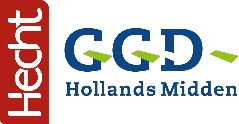 Privacyverklaring panelonderzoeken GGD Hollands MiddenGGD Hollands Midden voert 3 à 4 keer per jaar een panelonderzoek uit waarbij het onderwerp van het onderzoek gerelateerd is aan de publieke gezondheid. GGD Hollands Midden gebruikt de resultaten van het onderzoek om:Haar dienstverlening aan de inwoner van de regio Hollands Midden te verbeteren;Gemeenten te kunnen adviseren op het gebied van gezondheidsbeleid.U heeft via de vragenlijst van de GGD Gezondheidsmeter 2020 of via het panel van het RIVM aangegeven mee te willen werken aan het panelonderzoek van GGD Hollands Midden. Deelname aan dit panel is volledig vrijwillig en u kunt ook weigeren om deel te nemen.U kunt zich nu of later uitschrijven indien u besluit niet meer te willen deelnemen.Met het invullen en afsluiten van de vragenlijst worden uw gegevens volgens deze privacyverklaring verwerkt.Beheer van het panelGGD Hollands Midden maakt gebruik van het Onderzoeksbureau Research2Evolve (R2E) voor het uitvoeren van dit onderzoek.R2E neemt de bescherming van uw persoonsgegevens serieus en laat de genomen informatiebeveiligingsmaatregelen zowel intern als extern door specialisten beoordelen. Bureau R2E voldoet onder andere aan de internationale standaard voor informatiebeveiliging (ISO27001). Meer informatie over dienstverlening van bureau R2E en de bescherming van uw gegevens kunt u hier vinden.Waarvoor verwerken wij de persoonsgegevens die u beschikbaar stelt? Wij verwerken uw persoonsgegevens voor de volgende doelen:Uitvoeren van onderzoek.Publiceren van statistische analyses: Voor dit doel zullen wij uitsluitend anonieme uitkomsten van het onderzoek verwerken. We brengen alleen gemiddelden over groepen inwoners naar buiten.Wat is de wettelijke grondslag voor het verwerken van uw persoonsgegevens? De grondslag die van toepassing is op het verwerken van uw gegevens is de door u verleende uitdrukkelijke toestemming.Welke persoonsgegevens verwerken wij van u? Algemene kenmerken: e-mailadres, geboortejaar, geslacht, opleiding en 4-cijferig postcode. Deze informatie bewaart R2E zodat wij enerzijds deze informatie niet bij elk panelonderzoek aan u hoeven te vragen en anderzijds kunnen wij gericht groepen (bijvoorbeeld 65-plussers) uitnodigen voor het panelonderzoek.Hoewel op dit moment nog niet bekend is welke onderwerpen wij de komende jaren met het panel willen onderzoeken, kunt u denken aan de volgende onderwerpen:Gezondheidsgegevens: over uw gezondheid en die van uw huisgenoten;Uw mening over diverse onderwerpen;Gegevens over uw welzijn: bijvoorbeeld de invloed van de coronacrisis op uw welzijn;Deze informatie bewaart R2E niet. Na elk panelonderzoek wordt deze informatie verwijderd. GGD Hollands Midden ontvangt wel een bestand met de door u gegeven antwoorden.GGD Hollands Midden krijgt niet de beschikking over uw e-mailadres.Hoe worden uw antwoorden gebruikt en met wie worden uw gegevens gedeeld? Uw antwoorden zullen vertrouwelijk worden behandeld. Bij de analyse van de gegevens weten wij niet wie welke antwoorden gegeven heeft omdat de antwoorden gescheiden zijn van uw mailadres. De antwoorden die u geeft worden enkel gebruikt voor dit onderzoek. De gegevens kunnen worden ingezien door de geautoriseerde medewerkers van GGD Hollands Midden en R2E.Alle medewerkers van GGD Hollands Midden en R2E hebben een geheimhoudingsplicht.Ook worden de gegevens veilig bewaard zodat onbevoegde personen geen toegang hebben.Samen met de antwoorden van alle andere deelnemers aan het onderzoek wordt door R2E een gegevensbestand gemaakt en naar GGD Hollands Midden gestuurd via een beveiligd systeem. Dit gegevensbestand wordt daarna geanalyseerd door GGD Hollands Midden.Na analyse van de gegevens zullen de uitkomsten geanonimiseerd worden gepubliceerd in het dashboard, factsheets en/of infographics van GGD Hollands Midden. Dit houdt in dat de uitkomsten in deze publicaties geen enkel gegeven zal bevatten waarmee u zou kunnen worden geïdentificeerd.Hoe lang bewaren wij uw (persoons) gegevens? Wij verwerken niet meer gegevens dan noodzakelijk is voor de doeleinden die wij genoemd hebben. De bewaartermijn voor de genoemde onderzoeksgegevens is maximaal 10 jaar na afronding van het onderzoek.Opslag van gegevens R2E zal uw gegevens alleen opslaan in datacentra in Nederland. Uw gegevens vallen daarmee altijd onder de bescherming van de AVG.Voor wijziging van uw persoonsgegevens of opzegging van deelname aan ons panel kunt u contact opnemen met servicedesk@r2e.nl.Research 2Evolve gebruikt 'internet cookies'. Deze slaan geen persoonlijke gegevens op en worden uitsluitend gebruikt om de online vragenlijsten snel en gemakkelijk te laten verlopen. Research 2Evolve maakt alleen gebruik van zogenaamde 'sessie cookies', een bestand dat wordt gebruikt uitsluitend ter ondersteuning van het invullen van de vragenlijst. 
Research 2Evolve maakt in zeer beperkte mate gebruik van cookies en andere soortgelijke hulpmiddelen voor kwaliteitscontrole, validatie en het voorkomen van dubbele ondervraging. Research 2Evolve doet geen andere onzichtbare verwerking van data van uw computer. Welke rechten hebben betrokkenen ten aanzien van persoonsgegevens? De algemene verordening gegevensbescherming geeft u verschillende rechten als het gaat om uw persoonsgegevens.het recht op informatie welke gegevens van u worden verwerkt;het recht op inzage in of afschrift van uw gegevens;het recht op correctie of aanvulling van uw gegevens als deze niet kloppen;het recht op verwijdering van uw gegevens: ‘het recht om vergeten te worden’;het recht om uw gegevens te verbeteren (rectificeren);het recht op beperking van de gegevensverwerking (tijdelijke stop op verwerking);het recht op verzet tegen de gegevensverwerking;het recht om uw gegevens over te dragen (dataportabiliteit).Om gebruik te maken van uw rechten kun u een verzoek indienen bij de GGD. Dit verzoek kan zowel schriftelijk, als per mail ingediend worden. De GGD heeft vier weken de tijd vanaf de ontvangst van uw verzoek om te beoordelen of het verzoek gerechtvaardigd is. Binnen vier weken laten wij weten wat er met het verzoek gaat gebeuren. Als het verzoek niet wordt opgevolgd, is er de mogelijkheid om bezwaar te maken bij GGD Hollands Midden. Aan de hand van een verzoek kan de GGD aanvullende informatie opvragen om zeker te zijn van jouw identiteit. Kijk voor meer informatie op: https://www.ggdhm.nl/openen-downloadbaar-bestand-prs/bescherming-persoonsgegevensContactVoor algemene vragen, opmerkingen en verzoeken kunt u contact opnemen met de GGD Hollands Midden:GGD Hollands Midden
Parmentierweg 49
2316 ZV Leiden
088-3083000info@ggdhm.nlVoor privacy gerelateerde vragen en verzoeken kunt u contact opnemen met de Functionaris voor de Gegevensbescherming van RDOG HM:GGD Hollands Midden
t.a.v. de Functionaris Gegevensbescherming
Parmentierweg 49
2316 ZV Leiden
088-3083000privacy@rdoghm.nl